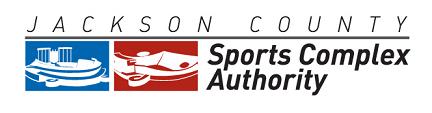 January 20, 20152:00 P.M.Arrowhead StadiumKansas City, Missouri 64129AGENDARoll CallApproval Of Regular Meeting Minutes Of November 18, 2014Approval Of Payment Of Invoices For November and December 2014Approval Of Financial Statement For November and December 2014Resolution No. 14-04: Common Area Agreement with Teams General Counsel’s ReportExecutive Director’s ReportOther BusinessAdjournment________________________________________________________________________The meeting is open to the public.  Any member of the public may observe and attend the public meeting at the office identified above.  The Authority may hold a closed session to discuss confidential or privileged communications with its legal counsel, real estate transactions, legal matters and personnel pursuant to Section 610.021(1), (2), and (3) RSMo. Some members of the Authority may attend by telephone. 	Any person with a disability desiring reasonable accommodation to attend this meeting should contact Diane Brown at 816-920-4601 at least 12 hours prior to the meeting.												___